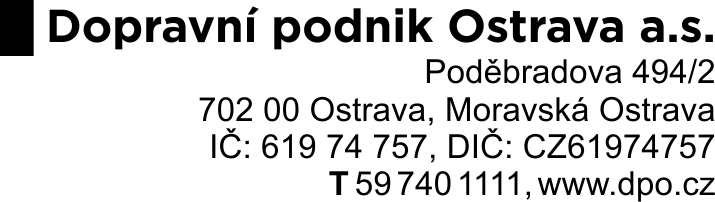 Čestné prohlášení o neexistenci střetu zájmů a k mezinárodním sankcímpro veřejnou zakázku: 	„Rozvoj vodíkové mobility v Ostravě, 1. etapa – opakované vyhlášení - …“  [pozn.: dodavatel doplní buď „stavební část“ nebo „technologická část“ podle toho pro kterou část zakázky tento dokument vyplňuje; dodavatel následně tuto poznámku smaže]  zadávanou zadavatelem:  	Dopravní podnik Ostrava a.s., IČ: 61974757Dodavatel: … [pozn.: dodavatel doplní svůj název, následně poznámku smaže]… [pozn.: dodavatel doplní své IČ, následně poznámku smaže]… [pozn.: dodavatel doplní své sídlo, následně poznámku smaže]tímtov souladu s ust. § 4b zákona č. 159/2006 Sb., o střetu zájmů, ve znění pozdějších předpisů, čestně prohlašuje, že: není obchodní společností, ve které veřejný funkcionář uvedený v ust. § 2 odst. 1 písm. c) zákona o střetu zájmů (tj. člen vlády nebo vedoucí jiného ústředního správního úřadu, v jehož čele není člen vlády) nebo jím ovládaná osoba vlastní podíl představující alespoň 25 % účasti společníka v obchodní společnosti;poddodavatel, prostřednictvím kterého dodavatel prokazuje kvalifikaci (existuje-li takový), není obchodní společností, ve které veřejný funkcionář uvedený v ust. § 2 odst. 1 písm. c) zákona o střetu zájmů (tj. člen vlády nebo vedoucí jiného ústředního správního úřadu, v jehož čele není člen vlády) nebo jím ovládaná osoba vlastní podíl představující alespoň 25 % účasti společníka v obchodní společnosti.se na něj nevztahuje zákaz zadání nebo plnění veřejné zakázky dle příslušných nařízení Rady EU či s ohledem na další vyhlášené mezinárodní sankce.V  _______________ dne __________………………………………………………….… [obchodní firma/jméno a příjmení dodavatele] … [zástupce dodavatele – jméno a funkce]